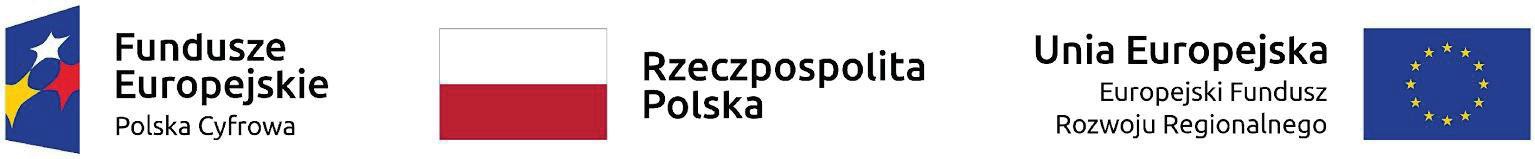 Realizacja projektu w ramach Umowy o powierzenie grantu o numerze 3413/1/2021 w ramach Programu Operacyjnego Polska Cyfrowa na lata 2014-2020 Osi Priorytetowej V Rozwój cyfrowy JST oraz wzmocnienie cyfrowej odporności na zagrożenia REACT - EU działania 5.1 Rozwój cyfrowy JST oraz wzmocnienie cyfrowej odporności na zagrożenia dotycząca realizacji projektu grantowego „Cyfrowa Gmina" o numerze P0PC.05.01.00-00-0001/21-00.Pieczęć Wykonawcy					        	…………………………………………									Miejscowość, DataFORMULARZ OFERTOWY S.271.16.2023.BD na przeprowadzenie szkolenia pracowników Urzędu Gminy i Miasta w Ozimku i jednostek organizacyjnych z zakresu cyberbezpieczeństwa realizowane w ramach projektu „Cyfrowa Gmina”Ja/My niżej podpisani oświadczam/y, że zrealizujemy w całości przedmiot zamówienia na warunkachopisanych w zapytaniu ofertowym w cenie: 	zł brutto(słownie	).…………………………………………Podpis Wykonawcy